First Mennonite Church of ChristianPastor Laura Goerzen, Organist–Bev Hasan, Greeters–Ferd & Lurline Wiens, Worship Leader–Randy StuckyApril 28, 2019Gathering and PraisingPrelude						   WelcomeAnnouncementsOpening Prayer: Leader:  Clap your hands, all you nations; 	   Shout to God with cries of joy!People:  How majestic is the Lord Most High;	    How mighty is the great Sovereign over all the earth!Leader:  Sing praises to God;	   Sing psalms in God’s honor.People:  God reigns over the nations;	   God is exalted over all.All:  Praise the Lord, all people;        Praise God’s everlasting name!  Amen*Gathering Hymn   “Come, thou Almighty King”		        #41 Old Testament Reading – Deuteronomy 4:6-9			       Leviticus 19:33-34 Hymn of Praise  “We would extol thee”  			        #74		New Testament Reading – Matthew 22:34-40                                                 Mark 12:28-34 Receiving God’s WordSermon “On First Commandments, the need for Balance, &      Possible Lessons from History”			       Dale SchragHymn of Response “Where charity and love prevail”	      #305   Sharing with One AnotherSharing Joys and ConcernsPrayer of the ChurchOffertoryOffertory PrayerGoing in God’s Name*Sending Song   “Obey my voice”				      #163*BenedictionPostlude*Those who are able are invited to standDale Schrag recently retired (2014) from a position as director of church relations and campus pastor at Bethel College, North Newton, Kansas. Dale graduated from Bethel College with a degree in history in 1969. In addition to his bachelor’s degree from Bethel, Dale holds a Master’s of Library Science from Indiana University, and a Master of Arts in history from Wichita State University. To the extent that he has any historical specialty, it would focus on the sixteenth-century Anabaptist movement. Dale lectures frequently in area churches on topics related to Anabaptism. Dale is married to Margaret (Margo) Loewen. They are members of the Bethel College Mennonite Church. They have two adult children and seven grandchildren, all of whom live within twelve miles of North Newton, Kansas. Life is good!Pastor Laura GoerzenPastor Laura’s email:  laura.n.goerzen@gmail.comPastor Laura’s Cell Phone:  620-386-0518Pastor’s office Hours:  Tues.—Fri. 9:30AM-1:30PMStudy Phone 620-345-8766Church Secretary:  Lurline WiensLurline’s phone number:  620-345-6657Lurline’s email:  fmcc.secretary1@gmail.comOffice hours:  Tues. 1:00-4:00PM, Thurs-Fri. 8:30AM-12:00pmChurch Phone:  620-345-2546Church Website:  www.fmccmoundridge.orgPrayer for PeacePray for the schoolchildren of Hebron who become caught up in the clashes that are happening more frequently at the beginning and end of their school day.  Pray that those who keep the cycle of these clashes going will gain the wisdom to stop them.  Pray for the boys who are tried in military courts for stone throwing and who receive egregiously unjust sentences by the standard of any civilized country.  In violation of international law, the military transfers them across the border into Israel, and often parents cannot visit them because they do not have the required permits.  The effects of the imprisonment and lack of access to their parents can cause developmental damage to the brains of these boys.  Pray, too, that the Israeli military will see that the force they use is totally disproportionate to what the boys are doing. Firing so much tear gas and letting off so many sound bombs just provokes the boys even more. First Commandments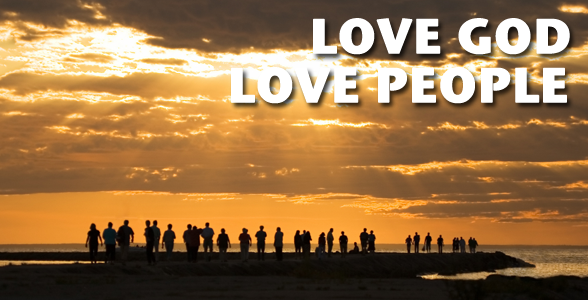 First Mennonite Church of ChristianMoundridge, KSA welcoming Community of Christians for PeaceApril 28, 2019OpportunitiesToday:  9:15AM	First Perk	  9:30AM	Sunday school	 10:30AM	Worship ServiceApril 28: FMCC Joyful Noise Music Studio piano recital, 2:30PMApril 28:  Community Hymn Sing at West Zion Church at 6:30 pmMay 5:  Graduate reception, 9:30AMMay 8: Deacons meeting at 7:00PM, Board meeting at 8:00PMMay 13:  Friendship Circle Salad luncheon, 12:00 pmMay 18:  Moundridge High School Graduation, 2:00 pmMay 20:  Moundridge Middle School 8th Grade Promotion, 7:00 pmSunday May 5:  Organist-Hazel Voth, Greeters-Tom & Diana Graber, Worship Leader-Caryl Tieszen, We seek and practice ShalomOne can never consent to creep when one feels an impulse to soar.                    - Helen KellerAnnouncements.Out of the office:  Lurline will be out of the office Wednesday, May 1-Friday, May 4.  If you have announcements for the bulletin, please get them to her by Monday, April 29.FMCC Joyful Noise Piano Recital:  April 28 at 2:30pm. Come support Pastor Laura and her students.  Community Hymn Sing:  presented by the Moundridge Senior Singers of Pine Village.  The Hymn sing will be held at West Zion Church on Sunday, April 28, at 6:30 pm.  A freewill offering will be taken for DVBS.  Anyone interested in singing with the Moundridge Senior Singers is welcome to join (you do not need to be a resident at Pine Village to join the group).Next Sunday:  May 5 at 9:30, a reception honoring our FMCC graduates will be held in the Fellowship Hall.  EVERYONE IS WELCOME.  Cookies and punch will be served.  Please join our graduates as they move on to begin new chapters in their lives.The church needs to have at least four persons who would be willing to mow at the church.  Please talk to either Loren or Dale if you can help with this.  Male, female, couples, families-any combination of help will be appreciatedCradle to Crayons Christian Resources Drive: If you would like to partner with Cradle to Crayons to introduce young children to God’s love, search for Cradle to Crayons under Amazon’s Lists and Registries. You will find a wish list of high quality faith-based toys and children’s books from which to choose a gift for Moundridge’s local childcare center. Contact Laura Goerzen laura.n.goerzen@gmail.com with any questions.It's that time of year again!  Mark your calendar for April 30, 2019 to come eat yummy tacos, nachos, and homemade desserts at Trinity Lutheran Church in McPherson!  We are needing your support to make this a successful event again!  The women and children we impact on a day to day basis is amazing!  We not only help women at our group home, but also in the community.  We are always sharing any surplus of food or supplies with anyone who asks.  You are invited: to attend the Kansas Mennonite Relief Sale Annual Meeting scheduled for Thursday, May 23, 6:00 pm, at First Mennonite Church, McPherson.  The cost for the meal is $15/person and you will pay at the door.  Please RSVP to your MCC Sale Liaison, Ferd Wiens, or Barb Reeves at bj.reeves@live.com or 620-543-6863.  RSVP deadline is May 19. Bethel College Opportunities:Thurs., May 2, 7 p.m., Krehbiel Auditorium in Luyken Fine Arts CenterBethel College Steel Drum Band spring concert, featuring special guest Jim “JT” Taylor.Sat., May 4 – Kauffman Museum First-Saturday Bird Walk.  Meet at 6:30 a.m. in the museum parking lot, corner of Main and 27th streets, North Newton – experienced birders will lead a walk of 1 to 1.5 hours. Please be aware this is mostly on an unpaved trail and the terrain is sometimes sloping or steep.Sun., May 5 – Bethel College Masterworks concert, Faure’s Requiem, 3 p.m., Memorial Hall (ticket purchase required)Weds., May 8 – Jazz on the Green at Bethel College, 8 p.m. (Krehbiel Auditorium if rain)Sat., May 11 – Billie Selichnow senior trombone recital, 3 p.m., Administration Building chapel at Bethel CollegeSun., May 12 – Woven (women) and Open Road (men) joint a cappella concert, 7 p.m., Memorial Hall at Bethel College 